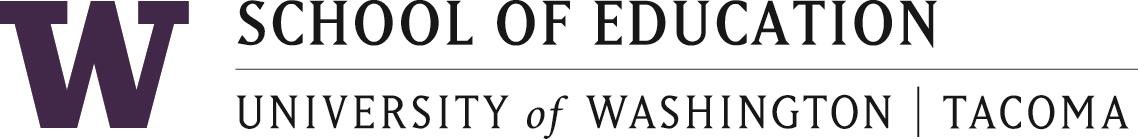 Master of Education for Practicing EducatorsOur program is designed as a part-time program of study. Generally, the core and study-option courses are completed in the first year; students complete their elective courses and culminating experience the second year. The program allows students to embed endorsements into degree programs, should they desire to do so. To meet the needs of students who are employed during the weekday, most courses follow an evening schedule.Curriculum and Instruction Study OptionDescription: Prepares current teachers in grades K-12 to understand curricular, instructional, and assessment issues related to content instruction.Student Learning Goals:Upon completion of the program students will be able to:Critically analyze different theoretical, empirical and practical issues of curriculum design and implementation.Identify and critique the null, overt, and hidden aspects of curricula design and implementation.Identify and respond to differential impacts of curricula on student learning.Interrogate relationships of curricula design and implementation within local, state, national and international educational policy contexts.Evaluate and design cycles of curriculum that include planning, implementation, and assessment.Curriculum & Instruction Study Option Course DescriptionsT EDUC 501 Foundations of Education: Policy, Ethics, and PhilosophyProvides in-depth examination of current issues in public schools focusing on the life decisions of professional education practice in classrooms, schools, and communities.T EDUC 502 Learning about LearningExplores behaviorist, cognitive, constructivist, and sociocultural theories of learning. Analyzes and critiques each theory as it applies to classroom teaching. Focuses on the psychological and socio-psychological contexts.T EDUC 503 Educational MeasurementIntroduces elements of measurement essential to good teaching. Emphasizes critical thinking about assessment instruments, evaluation of assessment instruments, innovative curricula, and other instructional materials.T EDUC 504 Understanding Educational ResearchIntroduction to research in the behavioral and social sciences relevant to study of education. Emphasizes the evaluation of research literature and the applicability of research findings.T EDUC 520 Equity and Justice in Educational PracticeExplores major theoretical, political, and pedagogical issues in multicultural education. Studies institutional and cultural discrimination such as race, ethnicity, class, sexuality, gender, disability, and language.T EDUC 530 Curriculum InquiryExamines reading, writing, and thinking as it occurs in various specific and integrated content areas of the school curriculum in grades K-12. Focuses on the ideas and strategies needed to enhance instructional effectiveness.T EDUC 531 Curricular Uses of Children's and Young Adult LiteratureExamines the issues and strategies in using children's and young adult literature across the curriculum in K-12 classrooms. Analyzes the variety of trade books currently available.T EDUC 541 Reading Methods and InterventionsUtilizes theory, research, and validated methods for designing literacy instruction. Focuses on effective teaching for beginning and struggling readers. Includes instructional design, assessment, and monitoring progress.T EDUC 543 Math Methods and InterventionsUtilizes theory, research, and validated methods for designing effective mathematics instruction for academic interventions and support for students struggling in mathematics.T EDUC 563 Cultural and Linguistic Contexts for Instructing English Language LearnersExamines research on the social contexts of learning and teaching English as a second language. Analyzes multidisciplinary studies on culture in applied linguistics, sociolinguistics, and language policy.T EDUC 564 Methods and Curricula in Literacy Instruction for English Language LearnersFocuses on research finding related to oral language, literacy, and academic achievement for English language learners in the United States. Examines the theoretical underpinnings and research-based principles of various methods and curricula.T EDUC 565 Research and Methods in Mathematics and Science Instruction for ELLExamines mathematics and science instruction for English learners by drawing upon theories and research finding in mathematics/science education, bilingual education, second language acquisition, and multicultural education.T EDUC 569 Testing and Evaluation for English Language LearnersFocuses on the research on language assessment. Examines the debates about the socially situated nature of language and the skill-based individualistic focus in current conceptualizations of language proficiency.T EDUC 599 Culminating ProjectFinal project designed in collaboration with faculty as an application of the program's theory and research. Prerequisites: T EDUC 501; T EDUC 502; T EDUC 504; and T EDUC 520.Course RequirementsCourseCreditsQuarters OfferedCourse TitleCore Courses(12 Credits)Courses required for all M.Ed. Candidates in all Study OptionsCourses required for all M.Ed. Candidates in all Study OptionsCourses required for all M.Ed. Candidates in all Study OptionsCourses required for all M.Ed. Candidates in all Study OptionsCore Courses(12 Credits)T EDUC 5013WIN/SUMFoundations of Education: Policy, Ethics, & PhilosophyCore Courses(12 Credits)T EDUC 5023AUT/SUMLearning about LearningCore Courses(12 Credits)T EDUC 5043AUT/SPR/SUMUnderstanding Educational ResearchCore Courses(12 Credits)T EDUC 5203AUT/SPR/SUMEquity and Justice in Educational PracticeStudy Option Courses(18 Credits)Required (9 credits):Required (9 credits):Required (9 credits):Required (9 credits):Study Option Courses(18 Credits)T EDUC 5033AUT/SUMEducational MeasurementStudy Option Courses(18 Credits)T EDUC 5303     SPRINGCurriculum InquiryStudy Option Courses(18 Credits)T EDUC 569*3SUMMERTesting and Evaluation for ELLStudy Option Courses(18 Credits)Choose three courses (9 credits) from the following list:Choose three courses (9 credits) from the following list:Choose three courses (9 credits) from the following list:Choose three courses (9 credits) from the following list:Study Option Courses(18 Credits)T EDUC 5313SPRINGCurricular Uses of Children’s LiteratureStudy Option Courses(18 Credits)T EDUC 5413AUTUMNReading Methods and InterventionsStudy Option Courses(18 Credits)T EDUC 5433SPRINGMath Methods and InterventionsStudy Option Courses(18 Credits)T EDUC 563*3WINTERCultural and Linguistic Contexts for Instructing ELLStudy Option Courses(18 Credits)T EDUC 564*3AUTUMNMethods and Curricula in Literacy Instruction for ELLStudy Option Courses(18 Credits)T EDUC 565*3SPRINGResearch & Methods in Math & Science Instruction for ELLCulminating Experience (6 Credits)Winter Quarter: TEDUC 599 ~ Culminating Project Spring Quarter: TEDUC 599 ~ Culminating ProjectFinal project designed in collaboration with faculty as an application of the program's theory and research.Winter Quarter: TEDUC 599 ~ Culminating Project Spring Quarter: TEDUC 599 ~ Culminating ProjectFinal project designed in collaboration with faculty as an application of the program's theory and research.Winter Quarter: TEDUC 599 ~ Culminating Project Spring Quarter: TEDUC 599 ~ Culminating ProjectFinal project designed in collaboration with faculty as an application of the program's theory and research.Winter Quarter: TEDUC 599 ~ Culminating Project Spring Quarter: TEDUC 599 ~ Culminating ProjectFinal project designed in collaboration with faculty as an application of the program's theory and research.Total Credits36 Credits36 Credits36 Credits36 Credits*These 4 courses are 100% online. They also make up 4 of the 5 required courses for earning an Endorsement in ELL (Teaching English Language Learners). The remaining ELL endorsement requirements are TEDUC 519 and the ELL WEST-E.*These 4 courses are 100% online. They also make up 4 of the 5 required courses for earning an Endorsement in ELL (Teaching English Language Learners). The remaining ELL endorsement requirements are TEDUC 519 and the ELL WEST-E.*These 4 courses are 100% online. They also make up 4 of the 5 required courses for earning an Endorsement in ELL (Teaching English Language Learners). The remaining ELL endorsement requirements are TEDUC 519 and the ELL WEST-E.*These 4 courses are 100% online. They also make up 4 of the 5 required courses for earning an Endorsement in ELL (Teaching English Language Learners). The remaining ELL endorsement requirements are TEDUC 519 and the ELL WEST-E.*These 4 courses are 100% online. They also make up 4 of the 5 required courses for earning an Endorsement in ELL (Teaching English Language Learners). The remaining ELL endorsement requirements are TEDUC 519 and the ELL WEST-E.